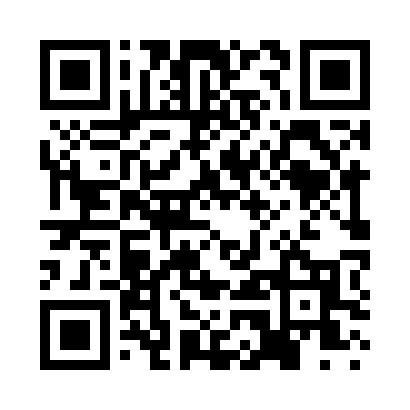 Prayer times for Rensselaerville, New York, USAMon 1 Jul 2024 - Wed 31 Jul 2024High Latitude Method: Angle Based RulePrayer Calculation Method: Islamic Society of North AmericaAsar Calculation Method: ShafiPrayer times provided by https://www.salahtimes.comDateDayFajrSunriseDhuhrAsrMaghribIsha1Mon3:385:231:015:048:3810:222Tue3:395:241:015:048:3710:223Wed3:405:241:015:048:3710:214Thu3:415:251:015:058:3710:215Fri3:425:261:015:058:3710:206Sat3:435:261:015:058:3610:207Sun3:445:271:025:058:3610:198Mon3:455:281:025:058:3610:189Tue3:465:281:025:058:3510:1710Wed3:475:291:025:058:3510:1711Thu3:485:301:025:058:3410:1612Fri3:495:311:025:058:3410:1513Sat3:505:311:025:058:3310:1414Sun3:525:321:035:048:3210:1315Mon3:535:331:035:048:3210:1216Tue3:545:341:035:048:3110:1117Wed3:555:351:035:048:3010:1018Thu3:575:361:035:048:3010:0819Fri3:585:371:035:048:2910:0720Sat3:595:381:035:048:2810:0621Sun4:015:381:035:038:2710:0522Mon4:025:391:035:038:2610:0323Tue4:045:401:035:038:2510:0224Wed4:055:411:035:038:2410:0125Thu4:065:421:035:028:239:5926Fri4:085:431:035:028:229:5827Sat4:095:441:035:028:219:5628Sun4:115:451:035:018:209:5529Mon4:125:461:035:018:199:5330Tue4:145:471:035:018:189:5231Wed4:155:481:035:008:179:50